國家考試網路報名資訊系統報名程序應考人以瀏覽器(須支援TLS1.2以上加密機制)進入網路報名系統（http://register.moex.gov.tw）或（http://register.moex2.nat.gov.tw）。點選「網路報名線上申請」，並選擇欲報名之考試項目。依考試別下載並詳閱「應考須知」，並點選「我要報名」，閱讀同意書內容後，即可開始報名程序。初次採網路報名之應考人，須設定個人密碼，密碼設定後請務必牢記，俾憑報名其他國家考試時，以同一密碼登入。若曾採網路報名之應考人，於選擇考試等級、類科與應考資格條款後，須登入國民身分證統一編號與密碼，或者使用自然人憑證登入。請依步驟指示輸入個人基本資料、學歷資料、通訊資料、應考資格後，按存檔完成報名資料登錄。若登打姓名時，屬於罕見字無法登打，請至http://java.sun.com/j2se//download.html下載並安裝Java Run Time 軟體。請點選「需申請造字」按鈕，至填寫姓名處，於網頁上選擇注音或是倉頡輸入法，再鍵入姓名。若於此處仍無法找到該罕見字者，請點選『◎』，如＜陳大◎＞系統將自動產生「罕見字申請表」，請列印後自行書寫姓名造字，連同報名書表郵寄至考選部。完成報名資料填寫後，請選擇繳款方式：採便利商店、郵局或銀行繳款或ATM轉帳，請自行列印繳款單。採免持單超商繳款，請先下載並登入國家考試APP後，於「個人查詢」的「繳款狀態」點選繳款，請至7-11、全家、萊爾富、美廉社、OK繳款。採信用卡繳款，限以本人持有之  VISA、 MasterCard進行繳款。下載報名書表後，請以可攜式文件讀取器（Acrobat PDF Reader）開啟。列印報名書表時，限用雷射印表機、Ａ４尺寸紙張、單面列印。若報名書表資料有誤，請於24小時內至「報名狀態查詢」選擇報名序號逕行更新報名資料，若有更新，報名書表及繳款單，須重新下載、列印；報名存檔已逾24小時則僅能查詢，不得進行報名資料修改。請將報名專用信封封面密實黏貼於大型標準信封，並將報名書表、各項應考資格證明文件影本等資料依照表件編號順序裝入，於108年11月8日前（含當日，郵戳為憑），以掛號郵寄至考選部專技考試司第四科收。逾期或費件不全者，即註銷報名資格。完成網路報名者，可至「報名狀態查詢」查詢報名相關資料與進度。應考人報名表件交付郵寄後，即不得以任何理由更換報考等級、類科、考區，所繳報名費用，除有符合本部退費規定之情形外，概不退還。若同時欲報名多項考試，請分別報名、繳費及郵寄。本考試網路報名資訊系統開放時間，自108年10月29日起至11月7日下午5時止，請應考人提早完成報名作業。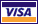 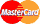 